       CREATION                REPRISE                   DUPLICATA                   MUTATION(Cochez case correspondante) Nom…… ……………………………………………..……………………………...Prénom……… ………………………………………..………………………………...Date de naissance ……………… Sexe          M          F                     NATIONALITE       F        U        E   Adresse ………………………………………………………………………………………... Code Postal……………… Ville…………………………………………. …………………..Courriel  ……………………………………………………………………………………….  CLASSIFICATION            N° de licence     ELITE                             HONNEUR                      PROMOTIONJe fournis une PHOTO D'IDENTITÉ et j’accepte d’être photographié pour que ma photo soit chargée sur le logiciel fédéral de gestion des licences.Le demandeur est susceptible de recevoir des offres commerciales de partenaires commerciaux de la F.F.P.J.P. Si vous ne le souhaitez pas, cochez cette case 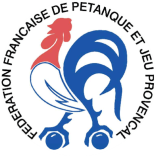 Fédération Française de Pétanque et Jeu ProvençalCOMITE DEPARTEMENTAL du CHERSAISON 2016CERTIFICAT MEDICAL Obligatoire pour 1ère licence FFPJP (soit un joueur n’ayant jamais été licencié à la F.F.P.J.P.) et pour la pratique en compétition                                                   	 Je soussigné, Dr ………………………………………………..certifie que le bénéficiaire de cette demande, identifié ci-dessus, ne présente aucune contre-indication à la pratique à pratiquer  et le Jeu Provençal au sein de l’Association, ainsi qu’à assurer son transport éventuel pour sa participation à des compétitions extérieures.Date de l’examen :                                                        Signature et tampon du médecinAUTORISATION PARENTALE  Je soussigné,  …………………………………………………………… père  / mère/  tuteur légal, autorise le bénéficiaire de cette demande, identifié ci-dessus, à pratiquer la Pétanque et le Jeu Provençal au sein de l’Association, ainsi qu’à assurer son transport éventuel pour sa participation à des compétitions extérieures.   Personne à contacter en cas d’accident : (Nom :……………………………………………..Tél : ……………………ATTESTATION SUR L’HONNEURJe soussigné(e), certifie sur l’honneur l’exactitude des renseignements ci-dessus et atteste :Avoir été informé qu’avec la licence, j’adhère simultanément au contrat collectif d’assurance souscrit auprès de MMA Assurances , par la F.F.P.J.P., de son coût et de l’intérêt que présente la souscription d’un contrat de personnes couvrant les dommages corporels (non obligatoire).Si je ne souhaite pas souscrire cette assurance de personnes, cochez cette case Avoir été informé de l'intérêt de souscrire les garanties complémentaire optionnelles, accidents corporels, correspondant à l'option "avantage" de la compagnie d'assurance, M.M.A conformément à l'article L.321-4 du Code du Sport.         SIGNATURE DU JOUEUR    ou du REPRESENTANT LEGAL 